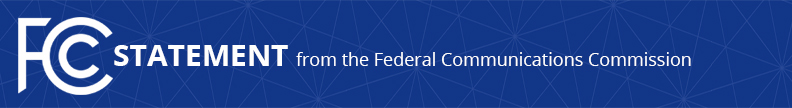 Media Contact: Will Wiquist, (202) 418-0509will.wiquist@fcc.govFor Immediate ReleaseCHAIRMAN PAI STATEMENT ON HOUSE TELECOM BILLS  -- WASHINGTON, January 24, 2017 – Federal Communications Commission Chairman Ajit Pai today issued the following statement on telecommunications-related legislation passed by the U.S. House of Representatives yesterday:“I want to commend the U.S. House of Representatives for passing a number of important, bipartisan telecom bills yesterday.  These bills will help bring greater efficiency to the Commission, provide consumers with greater protections, improve rural call completion, help amateur radio operators, and take several steps to promote public safety.  In particular, I am heartened to see that Kari’s Law is one step closer to becoming the law of the land.  We all owe Kari’s father, Hank Hunt, a debt of gratitude for his decision to press forward and help ensure that every call to 911 goes through.  I look forward to working with Congress on these and other important issues as Chairman of the FCC.”###
Office of Media Relations: (202) 418-0500TTY: (888) 835-5322Twitter: @FCCwww.fcc.gov/office-media-relationsThis is an unofficial announcement of Commission action.  Release of the full text of a Commission order constitutes official action.  See MCI v. FCC, 515 F.2d 385 (D.C. Cir. 1974).